Prilog 1: Lista podnetih dokumenataUpotpunjeni dokumenti (dosije) trebaju imati dokumente poređane kao na sledećoj listi i svaka strana treba imati zapisani broj (ručno). Ovaj broj se treba pojaviti na listi pored imena dokumenta. Dosije aplikacije se dostavlja u dve fizičke kopije i svi dokumenti dosijea se skeniraju i čuvaju na CD-u koji se podnosi zajedno sa fizičkom kopijom. Aplikanti se savetuju da jednu kopiju dosijea čuvaju za svoje potrebe. Ako neki od obaveznih dokumenata nedostaje, službenik ARP-a aplikaciju ne prima, ali aplikanta registruje i daje mu kopiju priloga, zaokružujući dokumente koji nedostaju. Aplikant ima rok sve do završetka poziva za apliciranje da upotpuni dokumente.  Kada se traži samo kopija dokumenta, aplikant ručno zapisuje “kao u originalu“ i regionalnom službeniku na uvid donosi original, a službenik verifikuje usklađenost kopije i original vraća aplikantu.Br.DOKUMENTIDOKUMENTIObavezujućeOpcionalnoOBRAZAC ZA APLICIRANJE  Mora biti prema modelu ARP-a, preporučuje se da se popuni na elektronski način.  Provera dokumentacije se vrši od strane regionalnog službenika prilikom podnošenja u prisustvu aplikanta.OBRAZAC ZA APLICIRANJE  Mora biti prema modelu ARP-a, preporučuje se da se popuni na elektronski način.  Provera dokumentacije se vrši od strane regionalnog službenika prilikom podnošenja u prisustvu aplikanta. f. ----KOPIJA LIČNE KARTE Službenik proverava u prisustvu aplikanta da li je lična karta izdata od strane Republike Kosova i da li je važeća u trenutku apliciranja.KOPIJA LIČNE KARTE Službenik proverava u prisustvu aplikanta da li je lična karta izdata od strane Republike Kosova i da li je važeća u trenutku apliciranja. f.-----IZVOD ROĐENIH, kopijaIZVOD ROĐENIH, kopijaf.---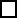 OBRAZAC ZA POKAZATELJEPopunjen (u originalu).  Službenik u prisustvu aplikanta verifikuje da li je obrazac za pokazatelje popunjen pravilno.OBRAZAC ZA POKAZATELJEPopunjen (u originalu).  Službenik u prisustvu aplikanta verifikuje da li je obrazac za pokazatelje popunjen pravilno. f.TEKUĆI RAČUN, dokument koji izdaje i pečati (u originalu) jedna banka koja deluje na Kosovu.TEKUĆI RAČUN, dokument koji izdaje i pečati (u originalu) jedna banka koja deluje na Kosovu.f.-----U slučaju pravnih lica:SERTIFIKAT FISKALNOG BROJA – kopija iSERTIFIKAT BROJA POSLOVANJA- kopijaU slučaju pravnih lica:SERTIFIKAT FISKALNOG BROJA – kopija iSERTIFIKAT BROJA POSLOVANJA- kopijaf.----7.a)	PREDLOG PROJEKTA – Za projekte u vrednosti do 20, 000 €;b)	BIZNIS PLAN – Za projekte u vrednosti od preko 20, 000 €;c)  PREDLOG PROJEKTA ZA MERU 302.5 (Prilog 4)Mora da bude prema modelu ARP-aa)	PREDLOG PROJEKTA – Za projekte u vrednosti do 20, 000 €;b)	BIZNIS PLAN – Za projekte u vrednosti od preko 20, 000 €;c)  PREDLOG PROJEKTA ZA MERU 302.5 (Prilog 4)Mora da bude prema modelu ARP-af.-----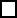 8.SERTIFIKAT O REGISTRACIJI U REGISTAR FARME (IBF)SERTIFIKAT O REGISTRACIJI U REGISTAR FARME (IBF)f.9.DIPLOMA ILI UVERENJE  koje dokazuje završenu srednju školu (u slučaju pravnog lica ovo važi za vlasnika/ovlašćeno lice-menadžera); noterizovanaDIPLOMA ILI UVERENJE  koje dokazuje završenu srednju školu (u slučaju pravnog lica ovo važi za vlasnika/ovlašćeno lice-menadžera); noterizovanaf.10.DIPLOMA poljoprivrednog fakulteta, prehrambene tehnologije, šumarstva, noterizovanaDIPLOMA poljoprivrednog fakulteta, prehrambene tehnologije, šumarstva, noterizovanaF_11.Za projekte izgradnje/proširenja mora da podnesu:Kopiju skica i procenu troškova za materijal i radove; Kopiju plana parcele na kojoj će se vršiti ulaganje; Posedovni list ili noterizovan ugovor o zakupu na najmanje 10 godina za parcelu na kojoj će se vršiti izgradnja/proširenje, dok za projekte koji ne predviđaju izgradnju/proširenje na tuđoj imovini, dovoljan je noterizovan ugovor o zakupu na 5 godina.Za projekte izgradnje/proširenja mora da podnesu:Kopiju skica i procenu troškova za materijal i radove; Kopiju plana parcele na kojoj će se vršiti ulaganje; Posedovni list ili noterizovan ugovor o zakupu na najmanje 10 godina za parcelu na kojoj će se vršiti izgradnja/proširenje, dok za projekte koji ne predviđaju izgradnju/proširenje na tuđoj imovini, dovoljan je noterizovan ugovor o zakupu na 5 godina.12.            Za pravna lica:POTVRDA iz Poreske administracije Kosova koja dokazuje da je aplikant platio porez na prihod (original) Za fizička lica:POTVRDA opštine da je platio porez na imovinu (original)            Za pravna lica:POTVRDA iz Poreske administracije Kosova koja dokazuje da je aplikant platio porez na prihod (original) Za fizička lica:POTVRDA opštine da je platio porez na imovinu (original)f.---13.OVLAŠĆENJE  – Ako aplikaciju podnosi ovlašćeno lice, aplikacija se prima samo ako ovlašćeno lice ima ovlašćenje overeno od strane notera.Ovlašćenje samo za proces apliciranja Ovlašćenje za predstavnika kompanije (ne vlasnika) i ugovor između predstavnika i kompanijeOVLAŠĆENJE  – Ako aplikaciju podnosi ovlašćeno lice, aplikacija se prima samo ako ovlašćeno lice ima ovlašćenje overeno od strane notera.Ovlašćenje samo za proces apliciranja Ovlašćenje za predstavnika kompanije (ne vlasnika) i ugovor između predstavnika i kompanijef.   ___14.302.1 Proizvodnja, prerada i promocija meda1.  Sertifikat za organsku proizvodnjuf.---14.302.1 Proizvodnja, prerada i promocija meda2. Sertifikat o registraciji poslovanja Aplikant je registrovan kao proizvođač/prerađivač medaf.---15.302.2 Prikupljanje, prerada i promocija šumskih nedrvnih proizvoda Sertifikat da je aplikant licenciran:    Iz Odeljenja šumarstva MPŠRR za prikupljanje  lekovitog i aromatičnog bilja, šumskog voća i pečuraka. (obavezan dokument).Ovaj kriterijum ne važi za aplikante koji apliciraju za snabdevanje sa sušionicom za nedrvne šumske proizvode ako su fizička lica.f.---15.302.2 Prikupljanje, prerada i promocija šumskih nedrvnih proizvoda 2. Promet u prethodnoj godinia) Za registrovana poslovanja“Opšte stanje izjava i ostalih transakcija” iz PAK-ab). Za fizička lica: unesite vrednost prodaje u 2017.god.:  _________________ €F_16.3.Univerzitetska diploma u poljoprivredi/šumarstvu F_16.4. Sertifikat o organskoj proizvodnjiF_17.302.3 : Prerada i promocija uzgojenih poljoprivrednih proizvoda1.  Iskustvo domaćinstvaFizička lica – pismena izjavaSertifikat o registraciji poslovanjaf.---17.302.3 : Prerada i promocija uzgojenih poljoprivrednih proizvoda2.U slučaju proizvodnje vina:Sertifikat iz Katastarskog registra;manje od tri hektara vinograda;f.---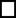 17.302.3 : Prerada i promocija uzgojenih poljoprivrednih proizvoda3. U slučaju mleka:b) Pismena izjava – da prerađivački kapaciteti neće biti veći od  500 l mleka dnevno;f.---18.302.4 –Razvoj i promocija zanatske aktivnosti 1. Iskustvo domaćinstva Fizička lica – IBF ili pismena izjava;Sertifikat o registraciji poslovanja f.---18.302.4 –Razvoj i promocija zanatske aktivnosti 2. Veličina porodice – Sertifikat o porodičnoj zajednici (nije obavezno ali je kriterijum za selekciju)f.---19.302.5 Razvoj ruralnog turizma i turizma u farmiIskustvo domaćinstva u aktivnostima pružanja usluga ruralnog turizma, Fizička lica – IBF ili pismena izjava;            b)Sertifikat o registraciji poslovanjaf.---19.302.5 Razvoj ruralnog turizma i turizma u farmiDokaz da se objekat/zgrada koja će se renovirati nalazi na listi kulturne baštine f.---19.302.5 Razvoj ruralnog turizma i turizma u farmiDiploma srednje škole u ugostiteljstvu/turizmu, noterizovanaf.---19.302.5 Razvoj ruralnog turizma i turizma u farmiIdejni projekat prilagođen izgledu objekta, pripremljen od strane arhitekta.f.---19.302.5 Razvoj ruralnog turizma i turizma u farmiFotografije postojećeg objekta;f.---19.302.5 Razvoj ruralnog turizma i turizma u farmiNoterizovana saglasnost vlasnika imovine odnosno službena saglasnost u slučaju ulaganja u izgradnju staza za pešake i bicikliste oko ruralnih turističkih objekata f.---19.302.5 Razvoj ruralnog turizma i turizma u farmiPreporuka od strane izabranih LAG-a sa odobrenim strategijamaf.---